MIJO RADIĆ, nestao 08.11.1991.u Vukovaru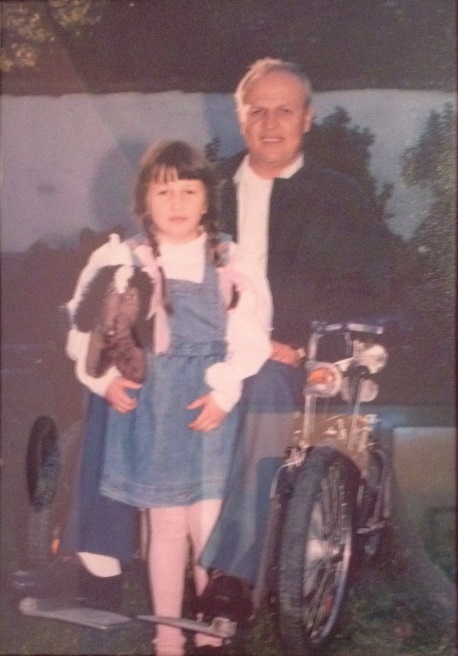 Rođen 01.11.1948. u Vukovaru kao jedini sin Mile/Ive i Mata Radića iz Splita. Roditelji nestalog su preminuli devedesetih godina, a u primarnoj porodici ima tri sestre, Ivku, Nevenku i Radojku koje sa svojim porodicama i danas žive u Splitu. U ranoj mladosti, nakon završenih sedam razreda osnovne škole, oboljeva od mišićne distrofije i posle lečenja u bolnici u Zenici, od 1965. trajno je vezan za invalidska kolica. Uprkos bolesti bio je društveno aktivan i vrlo prepoznatljiv među sugrađanima, delom zbog kafanskog života i kartanja, ali i vedrog duha kojim je uvek zračio. Prihvatao je ljude otvorenog srca i pomagao meštanima romskog naselja „Koreja“ sa kojima se okumio i dao zajam da nabave „tamić“ za sakupljanje sekundarnih sirovina.  Osamdesetih godina trajno ostavlja alkohol, upoznaje Jelenu iz Karavukova, razvedenu majku dvoje dece, sa kojom se venčava 1981. Nakon ženidbe, primarna porodica nestalog se seli za Split, dok on ostaje da živi u svojoj porodičnoj kući sa novom porodicom (Jelena, njena majka Rusimka i dve ćerke iz prvog braka, Nela i Violeta). 1982.Jelena rađa mrtvorođenče i utvrđuje se da su Jelena i nestali ista krvna grupa. Naredne godine uspevaju da dobiju zajedničko dete i 28.9.1983.se rađa njihova ćerka, Iva Radić, kojoj dva puta menjaju krv da bi preživela. Radio Vukovar tada objavljuje poziv za dobrovoljne davaoce kako bi se prikupila potrebna količina nulte krvne grupe da novorođenče preživi. (Tadašnji davalac je Petar Kačić sa kojim porodica nestalog uspostavlja trajni prijateljski odnos, a koji kasnije strada kao vojnik u ratnim zbivanjima. Petrovog sina Igora, koji je tada imao 16godina, je od majke Irene odvojio Veselin Šljivančanin ispred vukovarske bolnice, odgovorivši na pitanje zašto dete odvaja od majke s: "to će se sve proveriti". Igorovo telo je pronađeno u iskopavanjima na Ovčari.). Nestali je presrećan što se ostvario kao otac, a dete dobija ime po njegovoj majci. Porodica se bavi poljoprivredom i preduzetništvom (dimnjičarski zanat, građevina, pozajmice novca poznanicima na kamatu) i radi na renoviranju porodične kuće na uglu ulica Avgusta Cesarca (nakon rata ponovo Zelena) i Radničke, na naselju Sajmište u blizini kasarne i tzv. Gornjeg grada.  Nestali ne prima nikakvu nadoknadu od države i uz pomoć supruge pribavlja nužna pomagala (električna kolica, dizalica) posredstvom sestrinog muža koji radi u Nemačkoj. Radić-Jovanović redovno letuju u Splitu kod porodice nestalog i često posećuju Jeleninu familiju u Karavukovu. Prethodno dobri odnosi sa primarnom porodicom nestalog bivaju narušeni na nacionalnoj osnovi u susret devedesetim godinama i poslednji susret nestalog s roditeljima i sestrama je leto 1990. Iva kreće u prvi razred u septembru 90.godine nakon što je sama bila na letovanju kod tetaka u Splitu. Violeta upisuje prvi razred vukovarske gimnazije kulturalnog smera, a Nela završava srednju građevinsku školu i nada se zajedničkom životu sa verenikom, Berislavom Kostencem kad se on vrati sa odsluženja vojnog roka u Kumboru. U proleće 91.godine u Vukovaru se oseća predratna atmosfera i mnogi napuštaju grad ili šalju decu „na sigurno“.  Porodica ne oseća opasnost i ostaje u svojoj kući kao i mnogi sugrađani koji nisu svesni ratnih zbivanja koja uzimaju maha. U maju 1991.Nela pokušava da ode na upis na građevinski fakultet u Osijek i jedva uspeva da se vrati zbog puškaranja i barikada koje su u međuvremenu postavljene na putu. Od juna 91.godine porodica nestalog se zajedno s komšijama povremeno sklanja u podrum porodične kuće dok traju ratna dejstva. Sirene koje najavljuju granatiranje više nisu pouzdan znak za opasnost jer komšije iz susednih kuća ginu u svojim dvorištima u vreme kad opasnost od vazdušnih napada nije bila na snazi. U podrumu porodične kuće nestalog se najčešće nalazi 20ak komšija različitih nacionalnosti koji razmišljaju šta da učine da se spasu. Nestali i Jelena su razmišljali da tzv.skelama Dunavom prebace decu do Vajske pa u Karavukovo, ali deca nisu htela da se odvajaju. Nestali je bio u komunikaciji s primarnom porodicom sa željom da se svi iz Vukovara „sklone“ u Split, odgovor je bio da su dobrodošli on i Iva. Nestalog je činjenica da ga primarna porodica odbacuje jako rastužila i unela osećaj napuštenosti i nemoći.Tokom boravka u podrumu bilo je perioda primirja kad su se okupljeni u podrumu razilazili, da dok ima struje i vode, pripreme hranu, okupaju se i pripreme za novi period boravka u skloništu. Komšije su se međusobno „pravdale“ oko svog izbora skloništa jer su se profilisale grupe po nacionalnosti (kod „Tivike“ preko puta su uglavnom bile komšije hrvatske nacionalnosti) dok je podrum kuće nestalog okupljao i Hrvate i Bosance i Slovake. Jedan od komšija nestalog, Jovan Radan se povremeno pojavljivao u dvorištu nestalog i ulazio u razgovor sa komšijama savetujući ih da svi pređu u Vuteksovo sklonište u kojem se tada nalazilo mnogo civila, a koji je dotad već bio dva puta gađan i gde je u podrumu bilo i naoružanih. Tokom noći se čuje kako vojska korača na ulici, a Jelena je zabrinuta jer komšije rezervisti hrvatske nacionalnost traže da Nela dođe u civilnu zaštitu kao ispomoć u nezi ranjenih. Nela pokušava da ne izgubi kontakt do svog verenika, Berislava Kostenca, koji joj kaže da je napustio Kumbor jer mu je otac rekao da mora da se vrati i pridruži zboru Narodne garde, ali da mu je od odbrane domovine važnije da ona ne ode u Karavukovo da se tamo uda. Ratna dejstva se pojačavaju, bombardovan je Vuteks i pored nagaznih mina na jednom uglu ulice, 7.9.dolaze da postave pesak za barikade na uglu Cesarčeve i Radničke što bi označilo ugao na kome se kuća nalazila kao metu za vazdušne napade i dovelo u direktnu opasnost sve koji su se krili u podrumu kuće nestalog, koji donose tešku odluku da se sklone „na nekoliko dana“ dok to ludilo ne prođe. U popodnevnim časovima 7.9. porodica nestalog napušta Vukovar svojim vozilom Ford Sierra, na čelu kolone od pet-šest automobila koja uspeva da se izvuče u doslovno zadnji čas i tzv. kukuruznim putem odlaze iz grada, preko Vinkovaca i Bosne do Srbije, zaprepašteni stanjem u svom razrušenom i zapaljenom gradu, prolazeći brojne barikade i uznemirujuće kontrole tzv. Zengi, vojske JNA i raznih paravojnih snaga. Na auto putu pre Šida se kolona razdvaja, neki odlaze u Bosnu, neki u Beograd, a porodica nestalog u Karavukovo, kod Jelenine rođene sestre gde ostaje cele tri nedelje. Prvobitni plan da se porodica skloni iz Vukovara na nekoliko dana je propao kad je horizont počeo da odzvanja od eksplozija s one strane granice. Ubrzo je postalo jasno i da je Jelenina porodična kuća premalena za dve višečlane porodice različitih navika. Sedeći u svojim kolicima ispred te kuće u Karavukovu, zagledan preko kanala u vukovarsku stranu koja se dimila od baruta, nestali je jednog popodneva od nemoći zaplakao iz sveg glasa. Nezaustavljivo je ridao pred svojom decom prvi i jedini put. Nakon razmatranja opcije da odu u novu neizvesnost u Novi Sad, na Ivin osmi rođendan  28.9.1991. porodica odlazi iz Karavukova u potrazi za stanom u Odžacima koji su tada prepuni izbeglica i rezervista. Pronalazi trošan stan pun vlage i pacova kod „ludog Mije“ u Bačkoj ulici, gde će živeti punu godinu dana i kiriju plaćati u nemačkim markama. Ušteđevina se brzo topi i porodica pokušava da se ispomogne švercom robe na lokalnoj pijaci. Iva i Violeta kreću u druge razrede škola u Odžacima. Tokom oktobra 1991.porodica sluša priče o Vukovaru u koji može da se uđe pa Jelena i Nela odlaze u Vukovar sa namerom da iz porodične kuće uzele osnovne potrepštine, pre svega zimsku odeću. U kući zatiču pripadnike JNA iz Crne Gore, rezerviste i dobrovoljce, koji su prema njima prijateljski nastrojeni. (Nakon rata porodica ostvaruje kontakt s dobrovoljcima uglavnom iz Priboja i Prijepolja, i uspostavlja prijateljske odnose u pokušaju da sazna više detalja o zbivanjima u Vukovaru. Komunikacija postoji i danas kao i mogućnost da se zatraže dodatni detalji koji bi pomogli rešavanju slučaja.) Jelena i Nela su provele jednu noć u kući koja je već ozbiljno oštećena, uzele osnovne stvari i vratile se u Odžake. Po povratku, pričaju nestalom o stanju u kući, o tome da je Mato Vukušić, njegov dugogodišnji prijatelj poginuo i u njemu raste potreba da obiđe svoj porodični dom. Oseća se zaista hendikepirano i nemoćno da zaštiti svoju porodicu. Porodica donosi odluku da zajedno odu do kuće i pribavljaju saglasnost policijske uprave u Odžacima za odlazak u Vukovar. U ranim jutarnjim satima 8.11.1991.nestali, Jelena, Iva i Nela, povezu vukovarskog komšiju Bogić Krstu* koji tad boravi u Odžacima, i odlaze u Vukovar pre svega da vide u kakvom je stanju kuća. Violeta ostaje u Odžacima zbog obaveza u školi. Na ulasku u Vukovar oko 14:30h, porodicu zaustavljaju na Veleprometu gde je postavljen kontrolni punkt. Komišija kojeg je porodica povezla iz Odžaka odlazi pešice do svoje kuće a porodica ostaje u automobilu i čeka odobrenje da nastavi put do porodične kuće. Sedeći u automobilu nestali u jednom trenutku ugleda Marka Crevara i izvesnog Ljubinka. Obzirom da je Crevar bio komšija porodice nestali govori Jeleni „evo vidiš to je mali Marko Crevar“.  Nakon neka 2 do 3 sata tj. oko 16h porodičnom automobilu prilazi Rade Leskovac koji odvodi Jelenu i Nelu na ispitivanje dok Iva i nestali ostaju u automobilu. Jelenu i Nelu je tada ispitivao Nenad Žigić koji ih je pitao da li su kuvale ručak za ustaše, da li je porodica finansijski pomagala HR vojsku i slična pitanja na koja je dobijao negativne odgovore.  Žigić saopštava Jeleni da nestalog moraju odvesti u Negoslavce što u Jeleni budi veliko uznemirenje. Ispitivanje od strane Žigića trajalo je veoma kratko (5 do 10 minuta) nakon čega Jelenu i Nelu izvode van. Jelena sva uznemirena saopštava suprugu da joj je Žigić rekao da njega moraju ispitati u Negoslavcima (selo nadomak Vukovara) na šta joj nestali  govori da se smiri i da ako mora da ide da će otići reći sve šta ga pitaju i vratiti se. Nakon toga, Ivu izvode i automobila i spajaju sa Nelom i Jelenom, dok Jovan Radan odvozi nestalog u Negoslavce na ispitivanje koje po navodima Žigića ne može tu da se obavi. U gepeku automobila su se nalazila rasklopiva invalidska kolica nestalog i radio. Nestali pokušava da se okrene na suvozačkom mestu i mahne ćerkama i supruzi na odlasku. Porodica nestalog ostaje na Veleprometu, Leskovac im grubim glasom i uz mahanje pendrekom saopštava da moraju sići u podrumu ispod hangara, a preko puta prostorije gde su Jelena i Nela ispitivane.  Porodica nestalog smeštena je u podrum među ostale zarobljenike. Istog dana (08.11.), nekoliko sati nakon smeštanja porodice nestalog u podrum Veleprometa, dolazi Jovan Radan. Prema rečima Jelene vršio je popis zarobljenika. Kada je došao do  porodice nestalog Jelena ga je pitala gde joj je suprug? Jovan joj je rekao da bude tiša i šapatom odgovorio da su ga izveli u Negoslavcima i odmakao se od porodice nestalog i nastavio sa popisivanjem. U tom podrumu se nalazilo mnoštvo ljudi, svi su spavali na podu, da bi Iva i Nela bile „privilegovane“ i smeštene da prespavaju  u okviru podruma u sobu sa krevetom. Sledećeg dana (09.11.) dok je Jelena sa ostalim zarobljenicima stajala na stepeništu podruma i pušila cigaretu po nju je došao nepoznati vojnik i preveo ju u prostoriju preko puta podruma (prostorija u kojoj je prvobitno Žigić vršio ispitivanje) i tu prvi put sreće izvesnog Brku. Brka Jeleni postavlja slična pitanja kao Žigić, zašto je porodica davala novac za HR vojsku, na različite načine pomagala ZNG i sl. U međuvremenu Nela i Iva shvataju da im nema majke i mole mladog vojnika koji je na straži ispred podruma da ju potraži. Ubrzo je mladi vojnik izveo Ivu i Nelu iz podruma da pretrče brisani prostor do prostorije preko puta gde je bila Jelena s Brkom koji je kako su kasnije saznale, bio zadužen za ispitivanja zarobljenika, a koji je poznavao Jeleninu porodicu i detalje iz rodnog Karavukova. Brka je razgovarao i sa Nelom, a prema Ivi je bio neobično pažljiv i doneo joj Coca Colu u flašici. Neli i Ivi je postavljao slična pitanja kao i majci (da li je nestali imao mnogo novca, da li su kod nas u kuću dolazili naoružani ljudi u uniformama i sl.). Brka je tom prilikom rekao Jeleni da ona sa decom ne sme biti smeštena u podrumu i zadužuje izvesnog Cvetičanina* da porodicu premesti u bolji smeštaj.  Iako veoma uplašena i zbunjena Jelena je uspela da pita Brku o sudbini supruga na šta joj je on odgovorio da će proveriti do sutra i reći joj.Istog  dana Jelena, Iva i Nela iz podruma bivaju premeštene u prostoriju na dnu veleprometa. Obzirom da je prostorija u koju su premeštene bila udaljena od ostatka kompleksa, Jelena je strahujući za bezbednost tražila da tu dovedu još neke civile. Ubrzo su tu dovedeni stariji čovek i žena koji su bili vrlo prijateljski nastrojeni. Među zarobljenicima na Veleprometu porodica nestalog je uočila i Marka Radića, rođenog strica nestalog, koji je samo u prolazu dobacio Jeleni „pa jeste i vi završili ovde“ na šta je ona odgovorila „eto, nažalost, a Milana su odvojili od nas“. Sin Marka Radića*, Radovan je ubijen u Veleprometa u noći između 18.-19.11. Mlađi Markov sin Stjepan je ubijen 15.09. 1991. u dvorištu porodične kuće, obojica Markovih sinova bili su pripadnici ZNG-a. Dan nakon premeštanja porodice nestalog  iz podruma (10.11.) Brka dolazi u prostoriju gde je porodica bila smeštena. Jelena ga moli da porazgovaraju i on pristaje. Ona sa Brkom izlazi iz prostorije da bi zaštitila decu od neprijatnog razgovora. Jelena je u razgovoru pokušavala da sazna sudbinu supruga, međutim od njega je dobila odgovor „njemu neće faliti dlaka s glave“. Jelenu ovaj odgovor veoma uznemirava jer nema poverenja da je dobila istinit odgovor i počinje da plače i pojačava ton, radnici koji su nedaleko opravljali vozila čuli su delove njhovog razgovora. Nakon njihovog razgovora Brka porodicu nestalog odovodi na ručak sa vojskom gde po odnosu ostalih vojnika, porodica stiče utisak da je Brka vojni starešina. Brka uporno pita Nelu i Jelenu gde su pare i da li porodica ima brojno oružje. Napominjemo da je na njegov zahtev je porodica prebačena iz podruma u bolje uslove, dobijala drva za grejanje ali taj čovek nije hteo da otkrije svoj identitet i funkciju, čak ni ime. Porodica nestalog ostaje smeštena u izdvojenoj prostoriji Veleprometa ali od 10.11. više nije dolazila u susret sa Brkom. Cvetičanina je Jelena viđala skoro svakodnevno i pitala ga gde je Brka nadajući se da će prilikom njihovog sledećeg susreta saznati nešto o sudbini supruga, međutim Cvetičanin joj je rekao da se kod Brke desio neki „požar“ i da ne može da dođe. Cvetičanin je znatiželjno pitao Jelenu šta joj „dođe“ Brka jer mu je isti naredio da mora paziti na porodicu nestalog i da joj ne sme ništa faliti. Porodica nestalog je u krugu Veleprometa uočila svoj porodični automobil, kojeg je dovezao Lazar Savić* kod ljudi koji su popravljali zaplenjene automobile. Ugledavši svoj automobil porodica nestaog je prišla Saviću sa pitanjem da li ima saznanja o nestalom na šta je ovaj grubim glasom odgovorio da ne zna ništa i bolje da se ne raspituje o sudbini supruga. Jelena je zamolila Savića da joj otvori gepek automobila da uzme radio prijemnik da bi mogla slušati vesti o dešavanjima u Vukovaru. Savić je otvorio gepek ali je on bio prazan.Ljudi koji su popravljali zaplenjene automobile (isti oni koji su čuli deo razgovora Jelene i Brke) su jednom prilikom rekli Jeleni da li je svesna šta je uradila? Čuli su njen povišen ton prilikom razgovora s Brkom koji je tako moćan i njih je spasao. Porodica nestalog zahvaljujući rečima ovih ljudi dolazi do dodatne potvrde ranijeg zaključka da je reč o visokom i poštovanom starešini, ali i buđenja nade da je Brka možda spasao i nestalog.Tokom celokupnog boravka porodice nestalog na Veleprometu porodica osim prethodno navedenih lica, od prisutnih jedino još prepoznaje izvesnog Boru Krstića koji je bio angažovan u svojstvu čuvara i sa kojim porodica nije imala nikakav kontakt.18.11.porodica nestalog u prepodnevnim satima na zahtev mlađeg vojnog lica predaje sva lična dokumenta i sve tri užurbano bivaju upućene na autobus iako ne znaju kuda kreću. Menajući prevoz, porodica stiže do Odžaka bez vesti i saznanja o nestalom. U međuvremenu do Jelenine sestre u Karavukovu stižu vesti da je cela porodica ubijena, kao i da je nestali ubijen. Po povratku u Odžake porodica je obeležena kao saučesnik u ratnim dejstvima i izopštena od Jelenine porodice, primorana da se snalazi bez ikakve podrške. U proleće 1992.Jelena ostavlja decu u Odžacima i vraća se u Vukovar da bi sačuvala porodičnu kuću u kojoj je tad smešten crveni krst. Kuća je ozbiljno oštećena i opljačkana. Komšije navodno nemaju informacije o nestalom i Jeleni savetuju da se ne raspituje da ne bi doživela sličnu sudbinu. Uz mnogo muke, Jelena uspeva da povrati porodičnu kuću svog supruga. Jedini koji je u nekoliko navrata govorio o sudbini nestalog je komšija iz Radničke ulice, Miroslav Macura koji je svoj iskaz menjao više puta i Jelena je shvatila da on zapravo ne zna šta se desilo već da pokušava da pridobije pažnju na osnovu priča koje nisu utemeljene na činjenicama. Jovan Radan je za vreme tzv. Republike Srpske Krajine bio lokalni moćnik kao zaslužni učesnik rata i direktor Vuteksa. Živeo je u svojoj kući u Zelenoj ulici, u neposrednoj blizini kuće nestalog. Jelena je u nekoliko navrata pokušala da razgovara s Radanom i sazna nešto o sudbini nestalog supruga. Radan je negirao sva saznanja i postajao verbalno agresivan u razgovoru. Govorio je Jeleni „šta hoćeš pa sad barem možeš ponovo da se udaš“, „pa dobijaćeš veliku penziju kada se ovo završi šta kukaš“ itd.Osiono ponašanje Radana prema porodici nestalog je trajalo i jednom prilikom je na devetogodišnju Ivu pustio svoje krvoločne pse i kad se upiškila od straha, tome se grohotom smejao. Prilikom njene posete Vukovaru, Nelu maltretira pitanjima o njenom „ustaši“ Berislavu koji je kako kaže poginuo na tornju katoličke crkve, da bi se posle rata ispostavilo da je oženjen i da sa porodicom živi u Donjem Miholjcu. Lazar Savić koji je živeo nedaleko od porodične kuće nestalog, je vozio Forda Sierru nestalog tokom Republike Srpske krajine. Jelena je pokušala da Savića pita o sudbini nestalog, da bi isti negirao bilo kakva saznanja uz neizbežnu verbalnu agresiju. Nekih godinu dana nakon dešavanja na Veleprometu, Brka telefonski stupa u kontakt s porodicom nestalog u Odžacima i dogovara s Nelom da se nađu ispred samoposluge u Odžacima i odlaze u stan u kojem podstanarski žive Nela i Violeta. Sa Nelom, Violetom  i Ivom je proveo neko vreme u razgovoru, ali o sudbini nestalog ništa nije rekao. Sva komunikacija prestaje nakon što se Jelena prilikom jednog Brkinog telefonskog poziva u Odžake javlja na telefon.Jelena na sve načine pokušava da sazna nešto o sudbini supruga ali uglavnom bezuspešno. Kroz razgovor sa Jelenom Jarić*koja je živela u Radničkoj ulici u blizini porodične kuće nestalog saznaje da je 08.11. u komandu na Petrovoj gori u kojoj se Jarićeva nalazila stigla vest da je „Radić uhvaćen na Veleprometu“. Čuvši tu vest Marko Crevar je prema rečima Jarićeve naglo ustao i istrčao iz prostorije.  Jelena često u Vukovaru nakon rata sreće Cvetičanina sa kojim uspeva jednom prilikom i da razgovara. Cvetičanin tom prilikom Jeleni negira saznanja o sudbini nestalog ali govori joj da je Brkino ime Srećko Borisavljević. U vreme Jeleninog saznanja o Brkinom identitetu porodica nestalog već dugo nema kontakt sa Brkom.Prema Jeleninom opisu Brka je čovek tamnije puti, crne kose i brkova. Imao je upečatljiv mladež na desnom obrazu, loptast oblik glave i nižeg je rasta. Na Veleprometu je uvek bio uredno podšišan i obrijan, nosio ispeglano i čisto odelo. Jednom prilikom je nosio plašt, a imao je istaknute i brojne činove.Porodica nestalog je u Vukovaru trpela svakodnevnu diskriminaciju i šikaniranje na nacionalnoj osnovi, što se ogledalo u obavezi da Jelena učestvuje u javnim radovima za potrebe civilne komande Republike Srpske Krajine kao i da u svojoj kući skriva vojne zarobljenike hrvatske nacionalnosti, da bi dokazala lojalnost aktuelnoj vlasti. Iva je u školi diskriminisana po nacionalnoj osnovi kao ustaško dete i porodica je među poslednjima u Vukovaru dobila mogućnost za redovan telefonski priključak. Pred kućom ispred prozora Ivine sobe je bačena eksplozivna naprava, srećom niko nije povređen. Prvi komšija Čedomir Tomašević je pokušao da siluje Jelenu koja se ličnom snagom i pištoljem oduprla zlostavljaču.  Supruga Tomaševića, Jagoda Tomašević  je koristila svaku priliku da verbalno napada suprugu nestalog a od njenog maltretiranja nije bila zaštićena ni njegova kći Iva.Po Ivinom preseljenju u Beograd, ona stupa u kontakt sa Fondom za humanitarno pravo i Natašom Kandić u pokušaja da sazna sudbinu oca. Jednom prilikom Jelena i Iva odlaze na zakazan sastanak u Fond za humanitarno pravo s Natašom Kandić. Kandićeva koja ima prethodno ostvarenu korektnu saradnju sa Ivom u okviru Koalicije za REKOM (Regionalna komisja za utvrđivanje činjenica o ratnim zločinima na prostoru bivše Jugoslavije) suprugi i ćerki nestalog pristaje da otkrije adresu Srećka Borisavljevića koji je bio u svojstvu svedoka na jednom suđenju u okviru kojeg je Kandićeva vršila nadzor. Jelena i Iva istog dana odlaze na adresu koju su dobile od Kandićeve. Na datoj adresi nalaze stan Srećka Borisavljevića (interfon, poštansko sanduče i vrata stana su obeležena ovim imenom) ali na žalost čovek sa ovim imenom i prezimenom nije Brka sa kojim je porodica nestalog bila u kontaktu 91. i 92. godine. Srećko Borisavljević jeste učestvovao u ratnim zbivanjima 91. u Vukovaru ali porodica i dalje ne zna identitet čoveka za kojim traga. Ova činjenica porodicu nestalog veoma rastužuje i obeshrabruje da će se sudbina nestalog ikada saznati. Međutim probudila je sumnju u tačnost  jednog  glasa koji je došao do porodice tokom 90.-tih godina. Porodica je došla do saznanja da je Brka bio pripadnik DB-a (državna bezbednost) i da je bio na specijalnom zadatku u Vukovaru.Jelena je od 1992. do reintegracije dosta vremena provodila sa prvom komšinicom iz Radničke ulice Vukosavom Jakobčić. Vukosavin suprug Miko je takođe nestao 1991. godine, po nacionalnosti je bio Hrvat tako da su Vukosava i Jelena proživele slično šikaniranje od strane komšija zbog supružnika hrvatske nacionalnosti. Važno je reći da je Vukosava ipak bila u boljem položaju od Jelene obzirom na činjenicu da joj je brat Jovica bio cenjen među borcima na srpskoj strani kao dokazani junak, u vreme RSK takođe je bio uspešan biznismen što je Vukosavi značajno olakšavalo nezavidne životne uslove, jer je kao samohrana majka sa sinom, ćerkom i unukom živela u Vukovaru. Jednom prilikom Vukosava se poverila Jeleni da je Radan pokušao da seksualno napastvuje njenu tada još uvek maloletnu ćerku Mirelu. Vukosavu je to posebno povredilo obzirom na činjenicu da su do ratnih zbivanja njena i Radanova porodica bile u dobrim odnosima i često vikende zajedno provodili na gradskom kupalištu „Vučedol“. Do Jelene i Vukosave su dolazili glasovi da postoji stan na „Olajnici“ u koji Radan odvodi mlađe žene kojima je to uslov da se zaposle u Vuteksu.Nakon reintegracije, svi koji su bili identifikovani kao počinitelji ratnih zločina, uključujući i Radana, su ubrzano napuštali Krajinu. Jelena je čula od dosta ljudi da Radan Vukovar napušta sa ogromnom količinom novca koju je stekao nezakonitim radnjama u Vuteksu i da je nekoliko šlepera robe i mašina iz fabrike kojom je za vreme tzv. RSK upravljao prevezeno u Srbiju. Diskriminacija porodice se nastavila jer su Jelena i Iva od „ustašinki“ preko noći postale „četnikuše“. Porodica nije mogla da ostvari ni osnovna prava na nadoknadu troškova za obnovu porodične kuće. Nakon završene srednje škole u potrazi za poslom Iva odlazi kod tetke Mirjane Milanković (ćerka Marka, a rođena  sestra Radovana i Stjepana Radića) koja tada upravlja uspešnom firmom u Vukovaru. Milankovićeva na Ivino pitanje da li može da joj pomogne oko posla, odgovara „zapošljavamo samo naše“.17.11.2015. ćerka nestalog, Iva Radić i supruga Jelena Radić u Tužilaštvu za ratne zločine (TRZ) u Beogradu u prisustvu zamenika tužioca Miroljuba Vitorovića dale su izjavu kao očevici slučaja sa ciljem da se protiv Radana podigne optužnica i ustanovi sudbina nestalog. Tužilaštvo je tada izdalo nalog za ispitivanje Jovana Radana koji je negirao da je nestalog uopšte i video na Veleprometu. Radan je čak i rekao da nije ni znao da se vodi kao nestala civilna žrtva. Pored Radana, kao mogući svedoci koji imaju saznanja o sudbini nestalog, navedeni su Jagoda i Čedomir Tomašević i Crevar Marko, koji su takođe negirali sva saznanja. Porodica je 1991. prijavila nestanak međunarodnom crvenom krstu a naknadno je, kad su se za to stvorili uslovi, prijavljen nestanak i crvenom križu u Hrvatskoj, uspostavljena je saradnja sa koalicijom REKOM i organizacijom Dokumenta u Hrvatskoj (Vesna Teršelić i Eugen Jakovčić). Porodica je dala uzorke za DNK analizu i odazivala se na prepoznavanje posmrtnih ostataka nestalih, bez rezultata. Oštećenima je u TRZ dalje rečeno da nema osnova za podizanje optužnice protiv Radana jer ćerka i supruga nisu svedoci ubistva, nego samo očevici odvođenja nestalog, te da Radan može da se odbrani izjavom da je nestalog odveo i da ne zna šta se dalje događalo. Ovu tvrdnju TRZ je potvrdio advokat Toma Fila prilikom susreta sa ćerkom nestalog.Porodica nestalog potom uspostavlja kontakt s DORH-om i to zamenikom županijskog državnog odvjetnika, Zlatkom Bučevićem. Početkom 2017. Bučević daje porodici na uvid 2 predmeta koji se u Hrvatskoj vode protiv Radana, i to za ubistvo civila (Daut Ziberi) i silovanje. Predmet  Ziberi na zahtev porodice Bučević šalje u Beograd kao materijal za podizanje optužnice protiv Radana.  Predmet Ziberi TRZ odbacuje kao nepotpun radi neslaganja izjava svedoka.  Predmet silovanje nije prosleđen TRZ radi ranijeg odbijanja od strane srpskog tužilaštva ovog slučaja pod obrazloženjem da se silovanje pred TRZ ne tretira kao ratni zločin.Porodica nestalog dalje uspostavlja kontakt sa Predsednikom komisije za nestala lica u Beogradu Veljkom Odalovićem koji potvrđuje da saradnja po pitanju nestalih između dve države dosta teško funkcioniše. Krajem 2018. godine porodica nestalog ostvaruje kontakt sa specijalnim izaslanikom predsednika Republike Srbije za pitanje nestalih u ratu, Veranom Matićem koji iskazuje volju da pomogne da se slučaj reši.Porodica nestalog nastoji da prikupi materijal za podizanje optužnice protiv Radana sa ciljem da otkrije sudbinu nestalog i drugih za čiji se nestanak Radan tereti. Porodica nestalog kaže da on nije želeo ni opravdavao rat, veoma je kritički gledao na uključenje njegovih prijatelja i poznanika u sastave bilo kojih vojnih postrojbi. Bio je slep za nacionalnost i iskreno je verovao da se svaki sukob može rešiti razgovorom. 07.09. je otišao u Srbiju i iz nje se vratio u Vukovar 08.11. verujući da nema razloga za strah jer porodica nije ni na koji način učestvovala u ratnim dejstvima. Dok se rat zahuktavao jednom prilikom je svojim prijateljima rekao „dajte ljudi manite se rata, pa sladoled da bacaju razrušiće nam grad, a kamoli bombe“.  Stradao je od ruke ljudi koje je smatrao prijateljima.*umrle osobe 